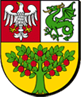 Starostwo Powiatowe w GrójcuUl. Piłsudskiego 5905-600 GrójecSpis treściWPROWADZENIEWdrażanie standardów obsługi Klienta jest elementem konkurencji w sektorze prywatnym, natomiast w sektorze publicznym staje się przejawem zrozumienia istoty administracji jako służby publicznej. Czas załatwiania wnoszonych spraw, sposób i warunki obsługi, dostępność druków, pełna informacja - to podstawowe kryteria mające wpływ na stopień zadowolenia Klientów. Oddajemy w Państwa ręce instrukcję właściwego sposobu obsługi klienta, która stanowić będzie pomoc i wsparcie w codziennej pracy z Klientami.Główne cele i założenia , które nam przyświecają to:zagwarantowanie wysokiej jakości obsługiwypracowanie pozytywnego wizerunku Starostwa Powiatowego w Grójcu jako instytucji zaufania publicznego,ujednolicenie sposobu obsługi Klienta we wszystkich komórkach organizacyjnych Starostwa Powiatowego w Grójcu,satysfakcja i zadowolenie Klientów.Osiągnięcie powyższych celów będzie możliwe, jeśli Wszyscy przyjmiemy i zaakceptujemy  zasadę, że celem naszej pracy jest satysfakcja i zadowolenie Klienta. Należy pamiętać, że wykonywanie zawodu urzędnika samorządowego jest służbą publiczną.Naszym celem jakościowym jest świadczenie usług, które spełniają wymagania Klientów i są zgodne z przepisami prawa.Utrzymanie wysokich standardów obsługi Klienta jest stale realizowanym procesem.Klient jest najważniejszą osobą dla naszego urzędu.Klient nie zakłóca naszej pracy, jest jej celem.Zawsze stawiaj się w sytuacji swojego Klienta, chciej zrozumieć jego cele, problemy i obawy.Traktuj Klienta tak, jak sam chciałbyś być traktowany.Nic tak dobrze nie nastraja Klienta jak dbałość o jego interesy.Bierz odpowiedzialność za wszystko, co spotyka Klienta w kontaktach z Twoim Urzędem.Dotrzymuj obietnic - dajesz Klientowi odczuć, że jest kimś ważnym dla Urzędu, a poza tym tworzysz atmosferę wzajemnego zaufania.Standard: Identyfikuj się z Urzędem ZALECENIA:pamiętaj, że w każdej sytuacji reprezentujesz Starostwo Powiatowe w Grójcu – zawsze możesz być rozpoznany jako jego pracownik dlatego:zawsze przyjmuj odpowiedzialność za Starostwo i współpracowników przed Klientem,nie wygłaszaj krytycznych uwag pod adresem Urzędu,w żadnym wypadku nie dokonuj oceny Klienta, nie komentuj i nie krytykuj jego zachowania,nie przekazuj plotek.w sytuacjach publicznych bądź przygotowany do udzielenia podstawowych informacji o Starostwie Powiatowym w GrójcuUzasadnienie wprowadzeniaStandard: Twój wygląd zewnętrzny – wizytówką Urzędu ZALECENIA:Twój ubiór i wygląd muszą budzić zaufanie Klientów – reprezentujesz Starostwo Powiatowe w GrójcuTwój wygląd musi mieć charakter służbowypreferowany ubiór :jasne, jednokolorowe koszule/bluzkikostiumy/spodniumy/garniturystonowana, jednobarwna kolorystyka, bez jaskrawych wzorówpreferowane obuwie zakryte.decydując się na makijaż i ozdoby pamiętaj aby były dyskretne i nie rzucające się w oczyniedopuszczalne są: topy, przezroczyste bluzki, głębokie dekolty, połyskliwe i ekstrawaganckie wzornictwo, krótkie spodenki i zbyt krótkie spódniceUzasadnienie wprowadzeniaStandard: Stanowisko pracy świadczy o Twoim profesjonalizmieZALECENIA:dbaj o porządek i estetykę swojego miejsca pracyutrzymuj w idealnym porządku, czystości i ładzie strefę widoczną dla Klientatrzymaj na stanowisku pracy wyłącznie niezbędne dokumenty i narzędzia, bez przedmiotów natury osobistejw pobliżu przechowuj materiały informacyjne pomocne w obsłudze Klientapamiętaj o umieszczeniu w zasięgu, ręki spisu najważniejszych numerów telefonów niezbędnych do sprawnej obsługi Klientapodczas obsługi Klienta nie posługuj się zniszczonymi materiałamiUzasadnienie wprowadzeniaStandard: WiedzaZALECENIA:systematycznie	poszerzaj	swoją	wiedzę	o	obowiązujących	przepisach	i procedurachbądź otwarty na proponowane przez pracodawcę formy szkoleńw aktywnym samodoskonaleniu się wykorzystuj wszelkie dostępne  źródła: przepisy, prasa, internetpamiętaj,	że	tylko	wysoki	poziom	wiedzy	gwarantuje	profesjonalną	i kompetentną obsługę KlientaKlient nie powinien usłyszeć odpowiedzi „nie wiem”wykazuj się pełną wiedzą w temacie świadczonych przez Urząd usługprzekazuj rzetelną	i sprawdzoną wiedzę o usługach i sposobach załatwiania sprawUzasadnienie wprowadzeniaStandard: Zainteresowanie i koncentracja na KliencieZALECENIA:zwracaj uwagę na wchodzących Klientówjeśli widzisz dezorientację u Klienta pewnym gestem zaproś go do stanowiska używając np. zwrotów: „w czym mogę pomóc?, co mogę dla Pana/i zrobić?”jak najszybciej rozpocznij obsługę Klientajeśli kończysz wcześniej rozpoczęte zadanie poinformuj o tym Klienta, wyjaśniając przyczynę i poproś o chwilę cierpliwościskup uwagę wyłącznie na Kliencie, do którego się zwracaszutrzymuj kontakt wzrokowy z Klientem - ciągłe patrzenie „w bok” np. na monitor komputera zostanie odebrane jako lekceważeniezamiast „pani Nowak” używaj zwrotu „Proszę Pani”podczas rozmowy staraj się jak najwięcej uśmiechać do Klientaunikaj zwrotów typu: „ co robimy?”, „o co chodzi?”, „ co załatwiamy?” itp.pamiętaj o tym aby stać/siedzieć przodem do KlientaUzasadnienie wprowadzeniaStandard: Proces obsługi KlientaZALECENIA:mów do Klienta spokojnie i wyraźnieużywaj zrozumiałych zwrotów – Klient nie ma obowiązku znać fachowych określeń stosowanych w administracjistaraj się dokładnie zrozumieć powód wizyty Klienta, w razie wątpliwości zadawaj pytania otwarte aby lepiej zrozumiećodpowiadaj wyczerpująco i rzeczowo na pytania i wątpliwości Klientawyjaśnij w sposób uporządkowany co Klient powinien zrobić, aby załatwić sprawęupewnij się, że Twoje wyjaśnienia zostały dobrze zrozumianemiej zawsze przygotowany zestaw właściwych formularzywyjaśnij Klientowi jak poprawnie wypełnić druki i formularzenie pouczaj Klienta lecz pomóż poprawnie wypełnić formularzwyjaśnij cel wypełniania i miejsce złożenia formularzyprzekaż Klientowi listę dodatkowych dokumentów jakie powinien złożyć do Urzędujeśli Klient nie wie, pokaż jak w prosty sposób może uzyskać dane potrzebne do wypełnienia formularzypoinformuj Klienta o wszystkich opłatach, wskaż miejsce zapłaty i numerkontasprawdź i zweryfikuj poprawność składanych dokumentówpodaj termin załatwienia sprawypoproś o numer telefonu Klienta w celu skontaktowania się w razie potrzeby uzyskania dodatkowych informacjipodczas obsługi nie zajmuj się czynnościami, które nie są związane z załatwianą sprawąjeśli obsługując Klienta musisz oddalić się na chwilę, poinformuj go, dlaczego i na jak długoskieruj Klienta do właściwej osoby jeśli sprawa przekracza Twoje kompetencjepożegnaj Klienta uprzejmieUzasadnienie wprowadzeniaStandard: Dyskrecja i szacunek dla Klienta Twoim obowiązkiemZALECENIA:traktuj każdego Klienta z należnym szacunkiem, a sprawy załatwiaj z zaangażowaniemnie dokonuj oceny Klientównie komentuj opinii, decyzji, zachowania Klientanie oceniaj sprawy Klienta jako mało ważnej – dla niego jego sprawa jest najważniejszanigdy nie rozmawiaj przy Kliencie o sprawach innych Klientówdbaj o poufność dokumentacji Klienta – dokumenty przechowuj w taki sposób by inne osoby nie miały możliwości wglądunie pouczaj Klienta – życzliwie informujnie okazuj zniecierpliwienia, nie wyśmiewaj Klienta ani jego zachowańnie okazuj swojej wyższości , nie popisuj się swoją wiedzą – Klient ma prawo nie wiedzieć, nie musi znać się na przepisachpamiętaj o tym, że Klient chce być uznany za osobę kompetentnądbaj o to by w trakcie obsługi przy stanowisku znajdował się tylko aktualnie obsługiwany Klientdokładaj wszelkich starań, aby eliminować sytuacje, w których do osób trzecich docierają informacje o Kliencie i jego sytuacjinie  wolno  dopuszczać	do	sytuacji	kiedy	Klient	oczekuje  przy	pustym stanowisku a kilku pracowników „krząta się” w okolicy, rozmawia przeztelefon lub wyjaśnia między sobą kwestie proceduralneUzasadnienie wprowadzeniaStandard: Rozmowy telefoniczneZALECENIA:każdą rozmowę  telefoniczną  rozpoczynaj  od  przedstawienia  siebie  i  firmy ( przykładowe powitanie: „Wydział ...... ( właściwy wydział, dział, biuro) Starostwa Powiatowego w Grójcu, Ewa Kowalska, Dzień Dobry”formułę wypowiadaj wyraźnie i nie za szybko, w przeciwnym razie Klient nie usłyszy powitania tylko zbitkę niewyraźnych słówdzwoniąc do Klienta upewnij się, że rozmawiasz z właściwą osobą i czy jest to dobry moment na rozmowę , przedstaw jasno cel swojego telefonuinformacje dotyczące danego Klienta przekazuj zawsze tylko i wyłącznie bezpośrednio jemurozmawiając nie zajmuj się innymi sprawami„uśmiechaj się” przez telefon – dbaj o to, aby Twój głos brzmiał życzliwiepodczas	rozmowy	z	Klientem	unikaj	słów	typowych	dla	swobodnej konwersacji towarzyskiej w rodzaju: „aha, dobra, w porządku, OK” itp.miej zawsze pod ręką aktualny spis telefonów pracowników Urzęduprzełączając Klienta do innego pracownika poinformuj do kogo łączysz rozmowę, współpracownikowi krótko wyjaśnij sprawęnigdy nie wolno Ci zostawić Klienta bez skutecznego połączeniajeśli przełączenie rozmowy jest niemożliwe w danym momencie zapisz numer telefonu Klienta i poinformuj go, że pracownik oddzwoni z informacjąjeśli nie zastaniesz Klienta nie proś o oddzwonienie, pozostaw informację,  że skontaktujesz się powtórnie,staraj się odbierać telefon nie później niż po trzecim sygnalenie prowadź prywatnych rozmów telefonicznych w obecności Klienta - Klient powinien mieć pewność, że w godzinach pracy urzędnik zajmuje się wyłącznie sprawami Klientów i jest całkowicie do ich dyspozycjiw wyjątkowych przypadkach, w ważnych sprawach, prywatne rozmowy prowadź tylko wtedy gdy nie obsługujesz Klientanie proś Klienta by powtórnie zadzwonił, zanotuj informacje i przekaż osobom prowadzącym sprawęgdy dzwoni telefon podczas kiedy obsługujesz Klienta , przeproś i odbierz (dzwoniący uporczywie telefon zdenerwuje i Klienta i Ciebie), szybko zorientuj się o co chodzi:jeśli sprawa jest prosta, załatw od razujeśli sprawa jest dłuższa – poproś o numer telefonu i zaproponuj, że oddzwoniszjeśli sprawa jest dłuższa ale bardzo pilna – przeproś na chwilę osobę telefonującą, zwróć się do Klienta i powiedz, że rozmowa telefoniczna może trochę potrwać, rozmawiaj możliwie najkrócej, ewentualnie przypomnij rozmówcy „przepraszam bardzo, ale w tej chwili obsługuję Klienta, może pozostałe sprawy omówimy później? Zadzwonię gdy tylko będę wolny”, Klientowi stojącemu przed tobą dawaj do zrozumienia, że o nim nie zapomniałeś – utrzymuj kontakt wzrokowykończąc rozmowę telefoniczną podziękuj uprzejmieUzasadnienie wprowadzeniaStandard: Trudne sytuacjeZALECENIA:POMYŁKIprzekazuj Klientowi jak najszybciej informacje o pomyłce wraz z propozycją jej naprawieniaprzeproś za zaistniałą sytuację, powiedz, że jest ci przykro w związku z zaistniałą sytuacjąprzedstaw Klientowi konsekwencje jakie wywołała pomyłka Urzędunie przerysowuj sytuacji, rzetelnie i w jasny sposób opisz faktywyjaśnij wszelkie wątpliwości Klientaprzedstaw Klientowi sposób w jaki chcesz naprawić pomyłkę, ustal z Klientem dalsze kroki postępowaniazapewnij	Klienta,	że	dołożysz	wszelkich	starań,	aby	sytuacja	się	nie powtórzyłaODMOWAprzekazuj Klientowi decyzję odmowną w sposób okazujący poszanowanie jego osobydołóż wszelkich starań, aby Klient zrozumiał, że decyzja może się zmienić w przyszłości, jeśli sytuacja Klienta ulegnie zmianie (w przypadku kiedy  na dzień wydania decyzji Klient nie spełnia warunków niezbędnych do wydania pozytywnej decyzji)decyzję odmowną przekazuj w sposób jasny i zdecydowanyprzedstaw dokładne uzasadnienie odmowy, powołując się jedynie na fakty i okoliczności prawne podjętej decyzjiokaż zrozumienie dla emocji Klientapozwól wyrazić Klientowi swoje emocjepowiedz: „ Wyobrażam sobie, że czuje się Pan/i zawiedziona/zdenerwowana” - nie mów, że wiesz jak czuje się Klientewentualnie zaproponuj rozwiązanie alternatywne, które pomoże Klientowi rozwiązać jego problemSKARGAskargi od Klienta przyjmuj ze zrozumieniem i wyrozumiałościąnie przerywaj Klientowi – wysłuchaj Klientanie staraj się już na samym początku wytłumaczyć sytuacji – zdobądź jak najwięcej wiedzy od Klienta w przedmiotowej sprawiewykaż inicjatywę w rozwiązaniu problemuokaż Klientowi, że rozumiesz problem, opisz go własnymi słowamiustal, co jest przyczyną skargiupewnij się, że dobrze zrozumiałeśnigdy nie mów, że Klient nie ma racjizawsze bądź wobec Klienta uprzejmy i życzliwystaraj się postawić w sytuacji swojego rozmówcy, zrozum jego problem i obawynie obwiniaj innych pracowników, Urzędu, przepisów, procedurzaproponuj Klientowi rozwiązanie problemuspytaj czy będzie zadowolony z proponowanego rozwiązania, jeśli nie, spytajjakie działania spotkałyby się z jego aprobatąkażdą skargę wykorzystuj jako wskazówkę co, gdzie, należy poprawićAGRESYWNY KLIENTbądź życzliwy – życzliwość jest ważną bronią w rozmowie z Klientem agresywnymbądź opanowany i spokojnypozwól wypowiedzieć się Klientowi, nie przerywaj mu – podniesiesz poziom jego irytacjinie proś Klienta, żeby się uspokoił – osiągniesz odwrotny skuteknie używaj zwrotów: „niech się Pan /i nie denerwuje”, „ nie ma się co wściekać” itpjeśli jest taka możliwość zaproponuj Klientowi spokojne miejsce, w którym można porozmawiać, Klient nie mając widowni straci trochę na pewności siebiesprawdź czy rozumiesz powód zdenerwowania Klientazignoruj obraźliwe słowa, gdy pojawią się po raz pierwszy w niezbyt napastliwej formie. Jeśli jednak Klient jest wulgarny lub obraża cię po raz kolejny, stanowczo choć spokojnie zaprotestuj: „Chcę pomóc w załatwieniu Pańskiej sprawy. Proszę jednak mnie nie obrażać”pokaż, że chcesz rozwiązać problemnie sprzeciwiaj się, nie zaprzeczaj argumentom Klientanie okazuj swojego niezadowolenianie mów podniesionym głosemnie używaj sformułowań:” Przepraszam, ale	”nie przerzucaj odpowiedzialnościjeśli sytuacja tego wymaga zaproponuj rozwiązanie sprawy, jeśli Klient nie zaakceptuje Twojej propozycji zapytaj o jego oczekiwania względem Ciebie, Urzęduw zależności od sytuacji powołaj się na obowiązującą podstawę prawnąpoinformuj Klienta o krokach, które podejmieszjeśli wyczerpałeś wszystkie możliwości wpływu na Klienta i Jego zachowanie zagraża bezpieczeństwu Twojemu, innych lub mienia wezwij pomocOSOBY STARSZE I NIEPEŁNOSPRAWNEstaraj się sprawić, aby doświadczały jak najmniej trudności wynikających z wieku/niepełnosprawnościzapewnij dogodne miejsce obsługibądź wyczulony, ale delikatnyUzasadnienie wprowadzeniaStandard: Informacja w Urzędzie ZALECENIA:przekazuj tylko aktualne informacjedbaj, aby aktualne informacje zawsze były dostępne dla Klientówpamiętaj, aby informacja była czytelna dla Klientastosuj zawsze standardy firmowe dla informacji w formie papierowej: logo, nazwa instytucji, pieczątka jeśli jest wymaganainformacje w formie papierowej wywieszaj tylko w miejscach do tego przeznaczonychtablica ogłoszeń to nie „słup ogłoszeniowy” lecz nośnik ważnych informacjinie eksponuj informacji/ulotek/materiałów reklamowych innych instytucjiUzasadnienie wprowadzeniaPODSUMOWANIEWzorce zachowań określone podręcznikiem obowiązują wszystkie osoby uczestniczące w procesie bezpośredniej obsługi Klienta.Przełożony ma obowiązek zlecić poszczególnym pracownikom zadanie zapoznania się z treścią dokumentu „Podręcznik Standardów Obsługi Klienta”. Pracownik potwierdza fakt zapoznania się z treścią niniejszego Podręcznika składając podpis za załączniku Nr 1 str.21) wraz z wpisaniem daty pod klauzulą „Zapoznałem się i przyjmuję do realizacji i stosowania”. Oznacza to, że świadomie deklaruje chęć stosowania standardów w procesie obsługi Klienta.Zasada ta obowiązuje także w stosunku do każdego nowo zatrudnionego pracownika oraz stażysty.Podręcznik dostępny jest dla wszystkich pracowników Urzędu na stronie intranetowej oraz w  wiadomościach programu Outlook.Treść standardów w zależności od potrzeb będzie aktualizowana .Zadaniem przełożonych jest prowadzenie obserwacji sposobu pracy z Klientem osób pracujących przy obsłudze Klienta. Przełożony powinien cyklicznie przeprowadzać rozmowy z pracownikami zmierzające do wspólnego wyznaczania celów w zakresie jakości obsługi Klienta, a także oceniać postępy poszczególnych pracowników. Może on także korzystać z innych form i środków zmierzających do podniesienia poziomu umiejętności pracowników w zakresie prowadzenia obsługi, takich jak: organizowanie szkoleń stanowiskowych, wnioskowanie o przeprowadzanie szkoleń z udziałem poszczególnych pracowników komórki organizacyjnej.OŚWIADCZENIE PRACOWNIKA............................................................	Grójec .........................( imię i nazwisko pracownika).........................................(stanowisko).........................................(komórka organizacyjna)Oświadczam, że zapoznałem/łam się  z „Podręcznikiem Standardów Jakości Obsługi Klienta”  oraz podręcznikiem „Dobre praktyki w obsłudze klientów 
z niepełnosprawnościami”  i przyjmuję oba do realizacji i stosowania....................................................................................( data i podpis pracownika)